Flag Football TournamentRegistration Form WomenTeam Name:	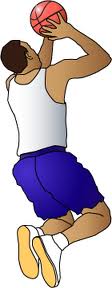 PLAYER NAME                                                  915:1. ___________________________________     ________________2. ___________________________________     ________________3. ___________________________________     ________________4. ___________________________________     ________________5. ___________________________________     ________________6. ___________________________________     ________________7. ___________________________________     ________________8. ___________________________________     ________________9. ___________________________________     ________________ Team Captain InformationName:	 ______________________________________Phone:	_______________________________________Email:	_______________________________________NOTICE: Savannah State University will not be responsible for any injuries sustained in this event.Note: All completed forms must be returned to Wiley-Wilcox Gym